Sage FRP 1000 Déploiement SAAS AzureSage Avril 2015Table des matières1.0	Introduction	41.1	Périmètres du projet	42.0	Architecture	52.1.1	Architecture Single tenant	52.2	Vue réseau	52.3	Ressources	62.3.1	Ressources par tenant	62.3.2	Eléments de configuration	72.4	Dimensionnement	73.0	Interfaces et notifications	83.1	Interface données	83.2	Notifications utilisateurs	84.0	Configuration / Sécurité	94.1	Eléments de configuration	94.1.1	Mot de passe du compte OS de la machine virtuelle	94.1.2	Certificats SSL du point  d’accès https	94.1.3	Mot de passe de base de données	94.1.4	Utilisateur démarrant le service	94.1.5	Jetons d’authentification d’accès service	104.2	End points	104.2.1	Point d’accès HTTPS	104.2.2	Point d’accès Remote desktop	104.3	Ports ouverts en sortie	104.3.1	SMTP	104.3.2	HTTP	104.4	ACLs	104.5	Annuaires	104.6	Localisation des éléments de sécurité	114.7	Fichier de configuration	114.8	Impersonnalisation des machines virtuelles	115.0	Sauvegardes	145.1	Point in time	146.0	Supervision	156.1	Evènements dans Sage FRP 1000	156.2	Journaux	156.3	Monitoring alertes	166.4	Health probe	167.0	Déploiement	17Procédure manuelle	17Création d’un nouveau tenant	177.1	Création de l’image	177.2	Déploiement d’un tenant	17IntroductionPérimètres du projetLe but de ce projet est de migrer des clients Immobilisation Abel et Facet actuellement déployés avec des solutions On Premise vers une solution hébergée SAAS.Les paramètres du projet :Solution Mono Application (Immobilisation)Solution Mono Dossier Solution pour un nombre réduit d’utilisateurs (2 typique)Hébergement AzureArchitecture single tenantArchitectureArchitecture Single tenantLa solution est basée sur une architecture « single tenant » chaque client (tenant) dispose :D’une machine virtuelleD’un service Sage FRP 1000D’une base de données SQL DatabaseLe but de l’architecture est :D’assurer l’isolation entre les tenantsDe diminuer les coûts d’hébergementD’automatiser les procédures d’administration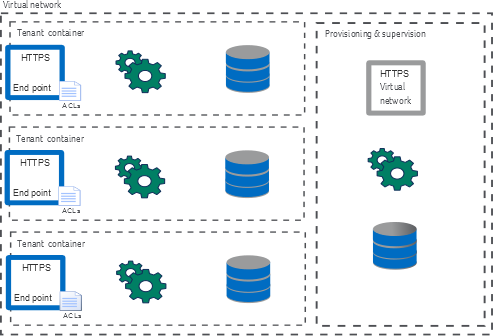 Vue réseauPour assurer l’isolation entre les tenants et pour maximiser la sécurité, on met en œuvre une architecture réseau basée sur un réseau virtuelle (VN de la solution) au sein duquel les ressources d’un tenant (virtuelle machine) sont incluses dans un sous réseau.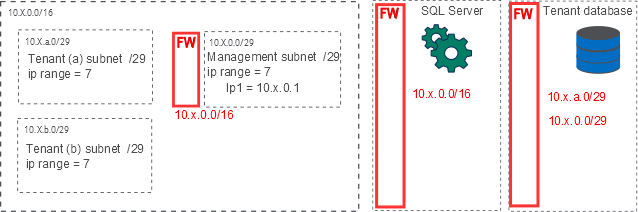 L’ensemble de la solution est inclue dans un Virtual Network (10.X.0.0/16)Chaque tenant est inclus dans un subnet du VN (10.X.a.0/29)Le management est inclus dans un subnet (10.X.0.0/29)Cette configuration permet :D’isoler les tenants (pas de routage entre les tenants)De sécurisé les données (fw sur les bases de données)Jusqu’à 7 IP pour un tenantJusqu’à 8192 sous réseaux (29-16=13 bits ; une solution 24-16 permet 256 sous réseaux de 256 IPs)RessourcesRessources par tenantChaque tenant nécessite un ensemble de ressource Azure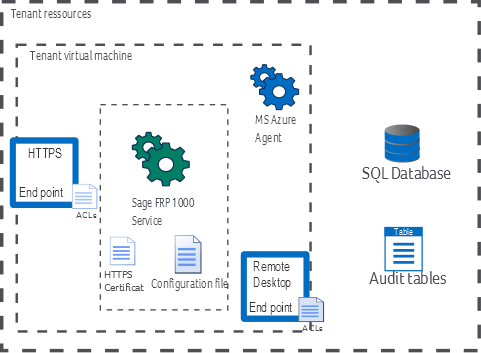 Un sous réseau au sein du réseau virtuel de la solutionUne machine virtuelleUne base de données Un containeur dans un espace de stockage pour la journalisationEléments de configurationLe service Sage FRP 1000 dédié à un tenant est hébergé sur la machine virtuelle du tenant, les éléments de configuration présents sur cette machine sont :Le fichier de configuration du service Sage FRP 1000 (voir plus loin, l’utilisation du serveur de configuration)Le certificat HTTPS / SSL correspond au domaine du tenantDimensionnementPour réduire au maximum les coûts le dimensionnement suivant est envisagé :Azure SQL Server ont un quota de DTU ce qui limite le nombre de tenants par serveur (2000 dtu)Interfaces et notificationsInterface donnéesL’application Immobilisation autonome nécessite les interfaces suivantes :Import de biens comptablesImport de biens physiquesExport d’écritures comptablesL’application Immobilisation ne nécessite pas d’accès Service Ces interfaces sont réalisées via des automates Sage FRP 1000 à travers des files d’attente gérée en base de données.Ces files d’attentes sont ensuite alimentées / consommées par le Sync Agent.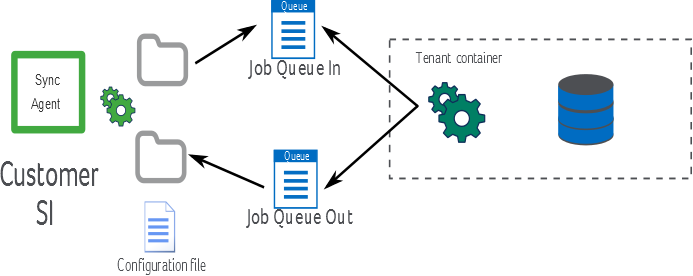 Notifications utilisateursConfiguration / SécuritéEléments de configurationMot de passe du compte OS de la machine virtuelleCe mot de passe est défini à la création de la machine virtuelle, il permet la connexion RDS à la machine.Certificats SSL du point  d’accès httpsLe certificat SSL est stocké dans le magasin de Windows (préférable à un stockage fichier)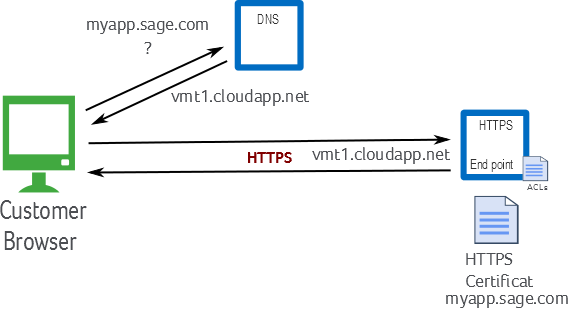 Deux cas possibles :Certificat wild cardLe même certificat est installé sur toutes les machines, il peut être dans l’imageUn certificat avec sous domaineLe certificat est propre au client et doit être installé spécifiquementMot de passe de base de donnéesLe mot de passe de base de données est stocké dans le fichier de configuration, modifier ce mot de passe nécessite de redémarrer le service.Utilisateur démarrant le serviceL’utilisateur démarrant le service et son mot de passeJetons d’authentification d’accès serviceLa file d’attente de traitement des travaux batch nécessite une authentification par jeton Sage 1000 ; ce jeton est stocké dans le référentiel.End pointsPoint d’accès HTTPSCe point d’accès est utilisé par le client :Pour le client Web Sage FRP 1000Pour les accès Mobile (optionnel)Point d’accès Remote desktopCe point d’accès est utilisé :Pour la configuration des éléments non configurable en WebPar la Host teamTODO supprimer le point  d’accès RDSPorts ouverts en sortieSMTPHTTP ACLsLes ACLs du point d’accès publique sont gérés le service, deux niveaux sont définis :Un niveau Client géré par le Client via l’interface d’AdministrationUn niveau « Hosting team » géré en exception et s’ajoutant à la liste d’ACLs client.AnnuairesL’annuaire d’identité utilisé est l’annuaire interne, la politique d’authentification est paramétrée ainsi :Localisation des éléments de sécurité(*) repository and product database will be mergedFichier de configurationEléments spécifiques au tenant dans le fichier de configuration :Impersonnalisation des machines virtuellesL’impersonnalisation des machines virtuelles consiste à supprimer toute référence au tenant sur les machines virtuelles. Pour ceci la configuration du service est déportée vers un serveur de configuration. Au démarrage du service, le fichier de configuration est obtenu via l’interrogation d’un serveur de configuration.Pour que l’impersonnalisation soit complète il faut que le certificat soit commun (wild card) ou installé via la configuration.La mise en œuvre du serveur de configuration résout plusieurs problématiques : Absence de stockage de la configuration sur les VMs tenantFacilité de modifications groupées des paramètres du SAASFacilité de modification des mots de passes et des certificats Boot process: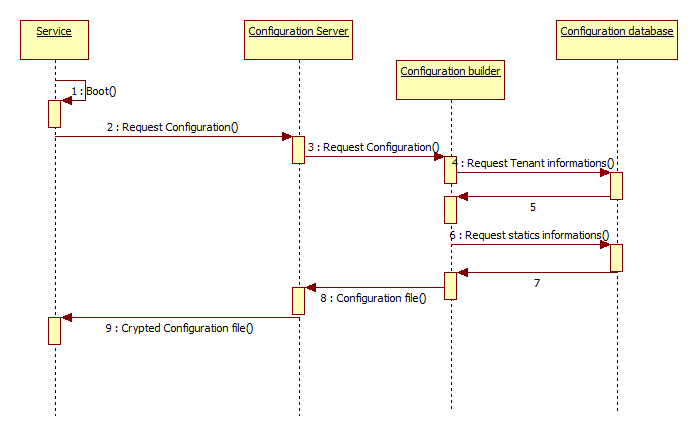 SauvegardesPoint in timeLes bases de données standard SQL dispose de la fonctionnalité « Point-in time restore » sur 14 jours.SupervisionEvènements dans Sage FRP 1000La gestion des évènements dans Sage FRP 1000 est organisée ainsi :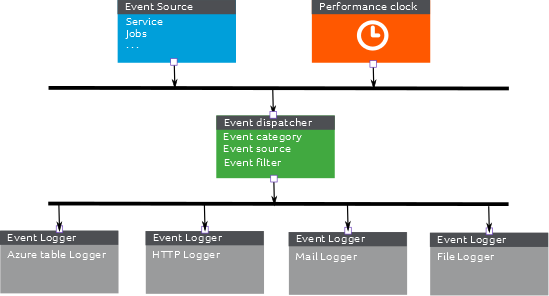 Les évènements sont générés par les différents modules qui composent le Service, ils sont collectés par un gestionnaire qui les dispatch sur des enregistreursJournauxLes évènements peuvent être journalisé par catégories :Journal d’audit d’activitéJournal des exceptionsCes journaux sont stockés dans des Tables AzureMonitoring alertesLes évènements de monitoring sont générés par l’horloge de performance. Les alertes sont déclenchées lorsque des compteurs de performances dépassent des seuils prédéfinis.Les compteurs de performance pouvant déclenchant une alerte : Health probeTODODéploiementProcédure manuelleCréation d’un nouveau tenantCréation de l’image Exécuter sysprepCeci arrête la machineCapturer la machineCeci supprime la machineDéploiement d’un tenantPrès requis :Les données client ont été migré sur une base de données « On premise »Les opérations pour créer un tenant :Déterminer le nom/code/codification du tenantIl est important d’adopter une convention de nom cohérenteModifier l’url des bases de données cible dans TdbmDatabase Migrer la base de données avec l’assistant inclus dans « SQL Management Studio »L’assistant migre la base vers une base niveau Web ou Business, on veut une base type Standard S1Dans le Portail Azure, Changer le niveau de la base en S1Dans le Portail Azure, Créer la VM tenant à partir de l’imageSe connecter en Terminal Server sur la nouvelle VM Modifier le servicel1000.ini de la VM pour pointer sur la base de données restauréConfigurationUsersVirtual machineDatabaseDTUSmall Up to 2A1 ; 1 cpu 1.7 GoS1 / S220 / 50MediumUp to 20A2 ; 2 cpu 3.5 GoS2 / S350 / 100End pointUsed byUsed forACLHTTPSCustomerWeb accessSupportCustomerRemote desktopHost teamSupportConfigurationHost teamPolicy propertyValueComplex passwordYesMinimum password size8Password history3Password live time90 daysInput max error3Forbidden password listTo be setItemLocatedNeed restart on changeOS passwordWindowsSSL CertificateWindows StoreYesRepository database accountConfiguration fileYesProduct database accountRepository databaseYesACL hosting team Configuration fileYesACL CustomerRepository databaseNoAPI Authentication tokenRepository databaseNoSMTP credentialsConfiguration fileYesEnd pointsAzure management-ItemMaster baseurl  of the repository databaseMaster userAccount user of the repository databaseMaster passwordAccount password of the repository databaseServer UserSage FRP 1000 Account to start se serverServer PasswordSage FRP 1000 password of the server accountEvent categoryActionErrorFatal error, service is deadMail alertWarningNot fatal, but attention requiredMail alertInformationNot critical messagenot loggedAudit successNormal activity audit messageLog to Audit tableAudit failureFailure activity audit messageLog to Audit tableMonitoringMonitoring message Trigger mail alert Event categorySignificationsystem.memory.virtualSetSizeAlmost out of memoryexceptions.hitMajor problem causing a lot of exceptionshttp.acl.deny.countA significant number of rejected accesses is reachhttp.acl.deny.hitCould be a dos attackhttp.hitCould be a dos attackauthenticate.failure.hitCould be a brute force attackTable subtitleTable subtitleTable subtitleTable textTable textTable textTable textTable textTable textTable textTable textTable textTable textTable textTable text